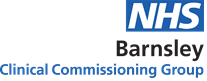 	THIS POLICY HAS BEEN SUBJECT TO A FULL EQUALITY IMPACT ASSESSMENTAmendment LogIntroduction and PurposeEmail and collaboration tools such as Microsoft Teams are the increasingly dominant methods of internal and external communication for the CCG. Together with the Office 365 system and video conferencing systems, they provide flexible and powerful tools of great benefit to the CCG when used appropriately.  Their use, however, also exposes the CCG and individual users to new risks.  These include legal action due to breaches of data protection and confidentiality requirements, threats to IT and information security, and ineffective communication.  These risks and threats can compromise the CCG’s ability to deliver effective care and services.  Consideration should therefore be given to whether a chosen tool is appropriate in each particular circumstance.Email and other messaging systems are not always the best way to communicate information, as they can often be misunderstood and the volume of messages people receive can be prohibitive to receiving a meaningful reply as a result of communication overload.  Emails should be treated with the same level of attention that is given to drafting and managing formal letters and memos.  As well as taking care over how email messages are written, emails should be managed appropriately for records management purposes, after they have been sent or received. Messaging through Microsoft Teams is more informal and may feel less permanent, but applying the same care and consideration given to emails, is expected of staff. For all communications systems, take note “out of office” and other status messages as a common courtesy and to ensure effective communication.Videoconferencing is an excellent means of arranging meetings establishing and maintaining professional relationships. Care must be taken to maintain a professional attitude during calls and to be mindful that others may not be as comfortable and may find video calls intrusive or disconcerting.The Office 365 platform includes other digital collaboration and teamworking tools beyond Microsoft Teams. Onedrive, Sharepoint and other apps provide new ways in which staff can securely store share and process information, with both CCG staff and others. Staff should always be mindful that as internet connected applications which promote sharing, they present a significant risk of confidential information being shared inadvertently.This policy sets out the CCG’s expectations of staff when using the NHS Mail, digital collaboration tools such as Microsoft Teams, Office 365 and other videoconferencing systems. Accessing non-work email accounts on CCG systems is also addressed.Procedures implementing this policy will be made available on the intranet.  These documents and the policy itself should be cross-referenced with other related information governance policies and procedures.  An up to date list of documents will be made available on the information governance intranet page.  Staff should ensure that they are familiar with the content of this policy and use it as a point of reference for digital communications.The CCG and wider NHS has embraced the use of Microsoft Teams. It is regarded as secure and is promoted as the default solution when working across organisational boundariesThe purpose of the policy is to aid staff in the effective and appropriate use of email and digital teamworking to reduce the risk of adverse events by:Setting out the rules governing the use and storage of emails, Teams messages, how to use digital collaboration tools safely and expectations regarding the use of videoconferencing.Establishing CCG and user rights and responsibilities for the use of its systems.Promoting awareness of and adherence to current legal requirements and NHS information governance standards.ScopeThis policy applies to:NHS email and digital collaboration system accounts for business and personal use on CCG and non-CCG premises and equipment, including from home, internet cafes and via portable devices such as laptops, iPads and smartphones.All staff, in particular users of CCG systems and equipment including CCG employees and non-CCG employees who work within NHS Barnsley Clinical Commissioning Group or under contract to it.  This includes, but is not limited to, staff on secondment to the CCG, students on placement, commissioning support services staff working on behalf of the CCG and people working in a voluntary capacity.   (For convenience, the term ‘staff’ is used in this document to refer to all those to whom the policy applies.)DefinitionsCCG		Clinical Commissioning GroupUK-GDPR	UK General Data Protection RegulationMS Teams	Microsoft TeamsOffice 365	Microsoft Office 365 including OneDrive and SharePointProcess/RequirementsGeneric Responsibilities of Staff and the CCGAll managers are responsible for ensuring that the staff they manage are aware of this policy and their individual responsibility for complying with it.  They should ensure their staff are equipped to fulfil those responsibilities; this will include covering it at their local induction and by identifying and meeting specific and generic training needs through personal development plans.  Managers should ensure ALL new staff have signed the Confidentiality and Information Security declaration.  This should be done prior to giving them access to the CCG network.  (The requirement to sign the declaration applies to ALL staff who work in the CCG and have access to CCG information and not only those with network access.)  Managers are required to countersign this declaration to indicate that they have checked that the member of staff has read the relevant information governance policies and has had an opportunity to ask questions about anything they do not understand. Senior managers should ensure that managers within their service are aware of their responsibilities in relation to informing staff about acceptable standards of information governance.The CCG allows short communications of a personal nature if it does not interfere with work.  Although the personal use of email and other communications platforms is discouraged due to the detrimental effect it may have on CCG business. (See section 7)All staff must ensure that they are aware of the requirements and standards of behaviour that apply and adhere to this policy.All staff are responsible for reporting information incidents and near misses, including breaches of this policy, using the CCG’s Incident Reporting procedures. The CCG’s incident reporting process can be obtained from line managers in the first instance.  Further information can be obtained from the CCG’s Risk and Governance Team.The CCG’s Information Governance Group is responsible for overseeing the implementation of this policy including monitoring compliance.  It is responsible for ensuring it is reviewed periodically.CCG specific responsibilities and rightsThe CCG provides access to email, digital team working and videoconferencing systems to employees and authorised non-CCG employees only for use in their:Work dutiesWork related educational purposesWork related research purposesNo one has a right of access to the above systems. The inappropriate use or abuse of CCG systems may result in access being withdrawn or amended.  The CCG reserves the right to remove or amend access to the system at any time in order to protect and preserve the integrity and confidentiality of the system.The CCG has monitoring and auditing systems in place to protect against misuse, attack and loss of or inappropriate disclosure of confidential data.The CCG will:Provide users with appropriate training and guidance in the use of email and digital teamworking tools. Provide access to systems and resources necessary to carry out their roleEmail - Staff Responsibilities and RightsIn the first instance Staff using the NHSMail email systems must comply with the NHS Mail Acceptable Use Policy https://portal.nhs.net/Home/AcceptablePolicy  Staff should use email only when it is appropriate to do so and not as a substitute for verbal communication.Emails should be worded with care because voice inflections cannot be picked up and it can be difficult to interpret tone.Email messages must not include anything that would offend or embarrass any reader or would embarrass the CCG if it found its way into the public domain.Write ALL emails on the assumption that they may be read by others, particularly people who do not normally work for the CCG such as temporary staff or staff in external organisations.  Email is easily forwarded and may be read by unintended recipients.Staff must avoid putting confidential information in Calendar Appointments to avoid inadvertent breaches of confidentiality.A concise meaningful title must be put in the subject heading of every email to indicate its contentWhere forwarding or replying to emails you must ensure that you are not inadvertently sending personal confidential data, either within the email chain or its attachmentsUsers should not use email as the only method of communication if an urgent response is required.Where urgent information has been sent by email, confirmation of receipt should be obtained either by email or by a follow up telephone call.Staff should access their emails regularly and respond to messages in a timely manner.Staff should indicate when they will not be accessing their email using the ‘Out of Office’ function, listing an alternative contact where possibleIf you are accessing your NHSMail account from a non-NHS device (i.e. personally owned laptop, tablet, smartphone), you should only access the service via the web at www.nhs.net and not through an installed email application such as Microsoft Outlook. This avoids the risk of confidential data being stored insecurelyStaff must only use disclaimers that have been authorised by the Communications Department.   Line Managers are responsible for ensuring that e-mail accounts are emptied or closed down as required when staff leave the organisation. This is on the leaver’s checklist and should be covered at exit interviews by the line manager who is responsible for informing others by completing the Leavers form. Distribution lists and shared inboxes should be checked as part of the process for leavers.Sending, Receiving and Accessing Confidential Information by EmailConfidential or sensitive information, including information about patients/ service users and staff, must be encrypted if it is sent by email. A limited number of email addresses can be regarded as secure and encrypted these include @*.gov.uk and @*.pnn.police.uk. The full list of secure and encrypted email addresses is available here https://support.nhs.net/article-categories/sharing-sensitive-information/TO send encrypted emails to other addresses requires placing the phrase [secure] complete with square brackets, in the subject of the email to be protected. This applies to ALL other email addresses, including @*.nhs.uk onesThere are a number of other steps which must be followed to ensure confidentiality (such as test messages etc.). If you wish to use this facility you must follow the guidance which is available on the NHSMail portal. Sharing Sensitive Information: https://portal.nhs.net/Help/policyandguidance Routine transfers of such information must be part of an agreed workflow process and approved by the CCG’s Information Governance (IG) Lead.  Routine flows of personal information must also be recorded in the dataflows register (see the IG Lead for information).  Personal confidential data such as names and addresses, should not be included in the subject line of any emails.Safe haven procedures must be considered when sending or receiving confidential or sensitive information by email.  There are several security risks associated with communicating with patients by email. It is difficult to authenticate the identity of patients; communication between the CCG and patients who are using a personal email account or an account from a non-secure domain will not, without additional steps, be secure. The CCG should only communicate with patients on matters of a confidential nature if they can verify the identity of the patient and the patient is made aware that email is not a secure method of communication and they consent and accept the risk.  Services such as Complaints, who may have routine email contact with patients, should gain IG approval for the process as a whole but not individual communications.Access to NHSMail Webmail is allowed from non-NHS equipment, however confidential or sensitive CCG information must not be downloaded and saved on them. Arrangements for working outside of this policy require prior approval from the Senior Information Risk Owner, who will seek advice from the Information Governance Lead.Sending Large AttachmentsUsers should avoid sending or forward large messages or attachments. 10MB should be regarded as the upper limit, but good practice is below 1-2MB. Many email systems will simply block emails larging than 10MB. The sending and storing of large attachments can adversely affect the CCG network. Be mindful of video and presentation files, as they can be quite large.Alternatively the new NHS large file transfer system is available: https://support.nhs.net/knowledge-base/egress-large-file-transfer-web-form/ Where the recipient is available via MS Teams, then that may also be used for transferring large filesForwarding Email Outside the CCGStaff must not automatically forward email from their CCG email account or send confidential or sensitive CCG information to non-NHS email accounts.  Examples of non-NHS email accounts include Hotmail, Yahoo, Gmail, and email services provided by internet service providers. Such forwarding should however already be blocked.Microsoft Teams - Staff Responsibilities and RightsStaff must be mindful that Files and information and made available through MS Teams may remain available indefinitely, depending on how individuals are included in any meeting or chat.Staff must also be aware that where any shared files are stored, Typically files for formal Teams are stored in SharePoint, whilst those in standalone meetings, ad hoc calls, or chats will be stored in the OneDrive for the person sharing the file.It is essential that when staff create or manage a MS Team, that it’s is set as “Private” within the Privacy Settings section not “Public”. Failing to do so will make it available across the whole NHS, with all the information stored in the Team accessible to all.It is also important that a MS Teams meeting created for one purpose is not reused for another, e.g. senior management meeting and then reused for an all staff meeting, leading to risk of inappropriate access to shared messages and documentsMS Teams is a secure system which can be used to share sensitive personal information. Before doing so please discuss with your line manger or seek IG advice Where MS Teams is being used for sensitive or confidential discussions, it is recommended that the anyone not on the original invite is forced to wait in the online lobby before joining. Staff should be aware that all documents which are final or form corporate records should be stored in line with what your organisation has decided. This maybe in network drives/ folders or within SharePoint. Care must be taken when using Teams on non-NHS devices to avoid downloading and saving information locally. Using the online web versions of Office 365 to view files can help avoid this.Teams is not currently suitable for direct patient video consultations where the patient is logging in or controlling one end of the call. The new Virtual Visits application within Office 365 is specifically designed for patient consultations. Please ask for IT and IG guidance if you wish to use this.Be aware that MS Teams conversations may be subject to Subject Access Requests and potentially Freedom of Information requestsPlease show with respect and consideration for your colleagues in any messages sent using MS TeamsUse MS Teams chat for brief and interactive communications, formal communications may still require an emailIf a person has displayed their status as ‘Do not disturb’, please respect your colleague and do not message themVideocalls and VideoconferencingMS Teams and other videoconferencing solutions are now in common use across the CCG and its partners. Whilst CCG expects them to operate standards similar to actual physical meetings, some additional considerations do exist.The participants should confirm at the start of all calls who is present and also acknowledge when a participant joins the call.Staff must try to avoid being overheard by having calls in private, particularly when confidential information is being discussedStaff should endeavour to attend meetings promptly and also avoid running over.Participant microphones should be initially muted especially on “busy” calls.Staff are encouraged to switch on cameras during videocalls but are not obliged to, especially when working from homeAll pertinent information arising from the call should be added into the relevant business or patient records as soon as possible after a call. The person(s) responsible for this should ideally be agreed at the start of the call.For all calls between colleagues and partners it is good practice and common courtesy to ask if anyone objects to the recording of a call. This provides an opportunity for objections to made and concerns respected and possibly acted upon. This potentially could involve individuals turning off their camera. Alternatively, individuals may wish to withdraw from the meeting.Staff should be aware that with recordings the general approach is that they are not the final formal record of information to be kept, and will be deleted when no longer requiredIf a decision is made to use call recordings as the main record, then appropriate steps must be taken to catalogue and protect them the same as any other information we hold.Obscene or offensive backgrounds, whether real or virtual, are prohibited. Where an external participant has such a background the meeting co-ordinator should take appropriate steps to remedy the situation or terminate the call.Where patients (or their representatives) wish to record a meeting using their own equipment then staff should as a matter of routine facilitate this where it is for the patient’s own personal use. Covert recording by patients of their meetings may be regarded as impolite, it is not however prohibited.SharePoint - Staff Responsibilities and RightsSharePoint is a document management system and web portal which allows information to collated and shared as web pages, lists, stored files, databases etc.As with other Office 365 apps, any sharing or privacy settings should be set to “Private” not “Public” Only specific groups and individuals should be granted access and use of “Allow everyone in your company” settings should be avoidedWhere there is a requirement for a Sharepoint site which contains confidential information or it is shared with other organisations, please notify the IG Lead as it may need including on the Information Asset Register as well as completion of a DPIA.SharePoint Site owners are responsible for the veracity of information stored within it and that access permissions are regularly reviewed.OneDrive - Staff Responsibilities and RightsOne Drive is an online internet file storage system. Files stored in it may be synchronised with your PC and vice versa. Staff must avoid synchronising or saving data on non-NHS PCs and portable devices (tablets and smartphones) Connecting your NHS OneDrive account to One Drive software on a personally owned device is strictly prohibitedIt is recommended that SharePoint or Teams is used for sharing files with others. It is easier to keep track of who has had files shared with them and ensure that confidential information is managed appropriately.As with other Office 365 apps, any sharing or privacy settings should be set to “Private” not “Public” Only specific groups and individuals should be granted access and use of “Allow everyone in your company” settings should be avoided.Managing Information and Reviewing PermissionsEmail together with documents shared through MS Teams should be managed and stored in accordance with the CCG’s Records Management Policy and other relevant policies.Email is a communication tool and not a records management system.  Where the content of an email may be needed in the future it is the responsibility of the user to ensure it is stored appropriately (e.g. in network folders or printed out and added to manual records).Where the content of an email or attachments forms part of a record, it is the responsibility of the user to ensure the recorded is updated with the additional information, and that it becomes part of that record going forward.MS Teams chats may also need to be copied and added to the relevant recordEmails and attachments that do not relate to work activities or do not need to be kept as part of a record must be deleted as soon as possible after receipt.Membership or access to either a Team, SharePoint site, shared OneDrive files and other office365 apps should be reviewed regularly by the owner, with leavers and those who no longer need access or the information, having their access rights removed.Line managers and staff must ensure that information stored in personal OneDrive and NHSMail accounts is reviewed to make sure relevant information is stored elsewhere and the accounts cleared of organisational data before any leaving date.Legal RequirementsThe use of email and MS Teams must comply with the law such as the Data Protection Act 2018, the UK-GDPR and adhere to CCG rules, codes of conduct, policies and procedures such as this policy and policies relating to equalities and anti-harassment.Users must comply with any licence conditions and copyright for any software they have access to.Users must not use CCG systems for any purpose that conflicts with their contract of employment. Users must not agree to terms or enter into contractual commitments or make representations by email or MS Teams, without having obtained the proper authority.  (A typed name at the end of an email is just as much a signature as if it had been signed personally.)Emails and MS Teams messages have the same legal status as other written documents and must be disclosed in legal proceedings if relevant.The content of any messages may be disclosable under legislation such as the Data Protection Act 2018 / UK-GDPR and Freedom of Information Act 2000.  Improper statements may result in the CCG and/or user being liable under law.  SecurityAll passwords and log in details for email systems must be kept confidential.  Sharing passwords or log in details will be considered misconduct.  Where necessary, staff can give delegate access to their email account. Alternatively, a generic mailbox account can be set up with access via individual email accounts.) Users must lock their terminal when not at their computer (for example to make a cup of tea; to attend a meeting; or to go to lunch).  To automatically lock the keyboard press the Windows key and ‘L’ key at the same time or press Ctrl–Alt–Del, then choose ‘lock computer’).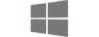 Any computer that is used for work purposes must be installed with up to date, approved anti-virus software.  (Advice about anti-virus software can be obtained from the IT Service Desk.)Staff who have been assigned wider administrative rights should use the two factor authentication solution provided by NHSMail.Only portable devices, including tablet devices, mobile and smart phones, which are encrypted and are able to be remotely wiped should be used to access email.Staff should not install additional non-Microsoft Apps available via Office 365 and Outlook without prior approval from the IT Dept.Personal UseThe personal use of CCG messaging systems is discouraged.  If it is necessary to use NHS provided systems for personal communications they must be brief, must not detract from the user’s work duties and must not disrupt the work of others.   Personal messages must adhere to the guidelines in this policy and must not breach any of the CCG’s other policies or proceduresPersonal emails should be stored in a folder marked ‘personal’. It is acknowledged that it is not possible to separate Microsoft Teams messages in this manner. Staff should be aware that personal messages may be viewed by other staff granted access to your Office365 account for legitimate reasons such as absences or IT supportMisuse of the systemUsers must not:Use the CCG’s email and communication platforms to conduct private or freelance work for the purpose of commercial gain.Create, hold, send or forward emails and messages that have obscene, pornographic, sexually or racially offensive, defamatory, harassing or otherwise illegal content.  (If you receive such a message you should report it to the IT Service Desk immediately.)Create, hold, send or forward emails and messages that contain statements that are untrue, inaccurate, misleading or offensive about any person or CCG.Access and use another user’s account without permission.  If it is necessary to access another user’s account, then contact the IT Service Desk for details of the necessary procedure.  (Users should be aware that access to their email account by authorised individuals may be necessary in periods of absence for business continuity reasons.)Send email messages from another member of staff’s email account (other than with delegated access) or under a name other than their own.  Staff can give delegated access (proxy access) to their account and give permission for colleagues or administrative support to send emails on their behalf.  Send global emails to ALL staff or to ALL GP practices.  There are processes that must be followed for such communications.  Contact the Communications Team for advice.Send unsolicited emails (spam) to large numbers of users unless it is directly relevant to the recipient’s work.  (Use staff bulletin/notice boards where appropriate.)  Send emails to large numbers of users unless the recipients have been blind copied (bcc).  (If the email is not blind copied, individual email addresses will be visible to everyone on the list which may compromise a recipient’s confidentiality).Send emails to a distribution list comprising members of the public unless the recipients have been blind copied (bcc)2.  Use blind copying as a matter of course (except in the above circumstances) where its purpose is to withhold from the primary recipient the fact that an email has been copied to a third party.  Communication should aim to be transparent and the use of blind copying in this manner an exception rather than the rule.Send or forward chain letters or other similar non work-related correspondence.Use email for political lobbying.Knowingly introduce to the system, or send an email or attachment, containing malicious software, e.g. viruses.Forge or attempt to forge email messages, for example, spoofing.Reporting IncidentsUsers must report serious incidents of unacceptable use, for example, obscene or racially offensive emails to their line manager or, where this is not possible, to the Deputy SIRO directly.  If in doubt, contact the IG Lead for advice.All staff are responsible for reporting information incidents and near misses, including breaches of this and any other policy. They should be reported in line with the Incident Reporting Policy.Significant Cyber-Security or Data Protection breaches must also be reported to the national bodies via the DSP Toolkit within 72 hours. www.dsptoolkit.nhs.uk Please contact the IG Lead in such circumstances. Any instances of suspected fraud should be referred to the Local Counter Fraud SpecialistSpam and Phishing Emails, messages and callsStaff must be aware of and avoid opening unwanted unsolicited emails and messages known as Spam. Some unsolicited messages contain malicious web links which are intended to compromise network security and / or steal confidential information by masquerading as legitimate communications. These are known as Phishing.Where such emails have be opened inadvertently staff MUST NOT click on any links within the emails.Such emails can be forwarded as an attachment only to spamreports@nhs.net. Where a link in has been clicked in a suspected phishing or spam email, the IT Service Desk must be informed immediately.The Cyber Security Guide available on the NHSMail website  https://portal.nhs.net/Help/policyandguidance contains further advice and guidance on dealing with threats via email.Retention and Destruction The CCG reserves the right to retain email as required to meet its legal obligations.For NHSMail – staff data is stored for as long as the account is active. An account will remain active if it has been logged into, had a password change, or sent an email within the last 365 days. Shared mailbox data is stored until deleted, then retention policies maintain data for 180 days. For Office365 applications such as Teams, SharePoint, etc, data is stored until either the data is specifically deleted or the sites containing the data is deleted. Retention periods maintain deleted data for 180 days (since last edited). As part of an official investigation, data within the retention period of 180 days (since last edited) can be accessed for the following Office 365 applications (when enabled):    OneDrive  SharePoint site collections  Office 365 groups (including emails to groups, conversation and files transferred in Teams channels conversation and file transfer)  Teams private (one-to-one) conversation (IM only)   Recorded Teams conversations available via the application Stream Further InformationFurther information about the policy can be obtained from the CCG’s Information Governance Lead.   Questions or problems regarding the use of email, MS Teams or the wider Office 365 system should be directed to the IT Service Desk during opening hours.  There is no out of hours or home support.Monitoring effectiveness of the policy/procedural documentAll NHS email is monitored for viruses, malware and spam.All email (incoming and outgoing) on NHS systems is logged automatically.Monitoring logs are audited periodically.Activity Monitoring and Data Loss prevention tools are available to the CCG and will be used to ensure the CCGs compliance with legislation and other obligationsThe use of email is not private.  The content of email is not routinely monitored but the CCG reserves the right to access, read, print or delete emails at any time.Any monitoring or interception of communications will be carried out in accordance with legislation such as the Regulation of Investigatory Powers Act 2000, the Telecommunications (Lawful Business Practice Practice) (Interception of Communications) Regulations 2000, the Data Protection Act 2018, the UK General Data Protection Regulation, the Human Rights Act 1998 and specific procedures around monitoring and privacy.ReviewInvestigating breaches of this policyThe CCG will:Investigate breaches of this policy, actual or suspected, in accordance with CCG procedures.Where appropriate, invoke the CCG’s disciplinary procedure for breaches of this and the Fraud Bribery and Corruption Policy.Where appropriate, make a complaint to an individual’s employing organisation and co-operate fully into any investigation of that complaint where breaches of this policy are committed by users who are not employees of the CCG (such as staff on secondment to the CCG, Honorary Contract holders and users given access to systems by agreement between the CCG and the user’s employing organisation).Where appropriate take legal action (that is, criminal or civil proceedings) in respect of this policy.LiabilityThe CCG will not be liable for any financial or material loss to an individual when using email or Office365 for personal use or when using personal equipment to access work email.This document may be reviewed at any time at the request of either staff side or management but will automatically be reviewed after 12 months and thereafter on a bi-annual basis or when a change in legislation dictates.References and links to other documentsAll staff are expected to comply with this policy as well as the NHS Mail policies and guidance published on the NHS Mail portal, https://portal.nhs.net/Help/policyandguidance  In particular the NHSMail Acceptable Use Policies (AUP) which cover the use of NHSMail MS Teams and Office 365 must be adhered to.This policy is based on current law, NHS Information Governance standards and accepted standards of good practice; your duty to handle CCG corporate and person confidential information appropriately arises out of common law, legal obligations, staff employment contracts and professional obligations.Any breaches of this policy will be fully investigated in accordance with CCG processes which may result in disciplinary action, referral to the Local Counter Fraud Specialist for further investigation and, if appropriate, your employment or association with the CCG being terminated.  It may also bring into question your professional registration and may result in disciplinary, civil or criminal proceedings.If there is anything that isn’t clear or which you do not understand in this policy you must contact your line manager, in the first instance, or the Information Governance Lead for further information.Please note that the procedures and policies outlined in this policy and any related policy may be changed at any time.  You will be alerted to this via established CCG communication routes.  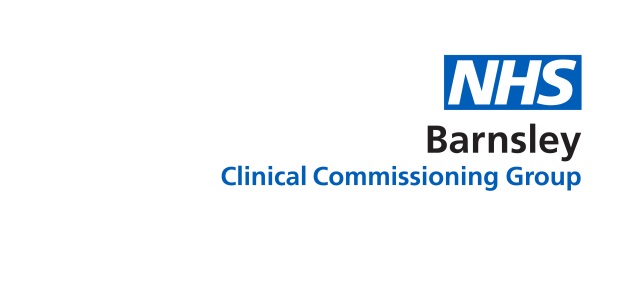 Equality Impact AssessmentIdentifying impact:Positive Impact: 	will actively promote the standards and values of the CCG. Neutral Impact:  	where there are no notable consequences for any group;Negative Impact:	negative or adverse impact: causes or fails to mitigate unacceptable behaviour. If such an impact is identified, the EIA should ensure, that as far as possible, it is eliminated, minimised or counter balanced by other measures. This may result in a ‘full’ EIA process.IMPORTANT NOTE:  If any of the above results in ‘negative’ impact, a ‘full’ EIA which covers a more in depth analysis on areas/groups impacted must be considered and may need to be carried out. Having detailed the actions you need to take, please transfer them to the action plan below.Once completed, this form must be emailed to the Equality Lead barnsleyccg.equality@nhs.net for sign off: Email Digital Teamworking and Videoconferencing Policy(Formerly the Email Policy)Version:5.0Approved By:Governing BodyDate Approved:13 February 2014January 2016 (reviewed)March 2018 (reviewed)June 2021 (reviewed)Name of originator / author:Gershon NubourName of responsible committee/ individual:Quality and Patient Safety Committee (Approval)IG Group (review)Name of executive lead:Richard WalkerDate issued:June 2021Review Date:3 years from approval Target Audience:Barnsley CCG staffVersion NoType of ChangeDate Description of changeDRAFTJanuary 2014113 February 2014Approved by Governing Body 2.0ReviewJan 2016Personal email accounts removed from scopeCSU references changed to commission support services / EMBEDSection 7.1 requirement for specific email titles removedNew NHSMail encrypted email service includedChanges to improve clarityNHS Secure File Transfer service referenced3.0ReviewMar 2018Updated References to DPA/GDPRStaff adherence to NHS Mail policies added.Removed claim to ownership of all information processed via emailRemoved approval required for ad-hoc transfersRemoved requirement for delegate access to be read onlyChanges to sending confidential information and encryption.Restrictions on putting confidential information in calendar appointmentsSpam and Phishing Section added5.0ReviewJune 2021Double increment to numbering to align across BBS CCGsRenamed and significantly changed and expanded to mirror common policy template and include new digital ways of working such as Microsoft Teams and Office 365.Reflects changes to NHSMailRemoved references to EMBEDClarified use of WebmailTitle of policy or service:Email PolicyEmail PolicyName and role of officer/s completing the assessment:Gershon NubourGershon NubourDate of assessment:07 June 202107 June 2021Type of EIA completed:       Initial EIA ‘Screening’     or   ‘Full’ EIA process             (select one option )1. Outline1. OutlineGive a brief summary of your policy or serviceincluding partners, national or regionalEmail Policy highlights expected standards when using CCG email systems including security and confidentiality and expected conductWhat Outcomes do you want to achieveEnsure information is handled appropriately and in a secure and confidential mannerReduce the incidence and risk of adverse incidents and promote best practiceCompliance with expected standards when using email  Give details of evidence, data or research used to inform the analysis of impactA draft of this policy has been circulated for review by the following:-BCCGs Information Governance Group, BCCGs Quality Patient Safety Committee, The final policy has been signed off by BCCGs Chief Nurse, the Head of Governance and Assurance and the Information Governance ManagerGive details of all consultation and engagement activities used to inform the analysis of impactAs above2. Gathering of Information This is the core of the analysis; what information do you have that might impact on protected groups, with consideration of the General Equality Duty. 2. Gathering of Information This is the core of the analysis; what information do you have that might impact on protected groups, with consideration of the General Equality Duty. 2. Gathering of Information This is the core of the analysis; what information do you have that might impact on protected groups, with consideration of the General Equality Duty. 2. Gathering of Information This is the core of the analysis; what information do you have that might impact on protected groups, with consideration of the General Equality Duty. 2. Gathering of Information This is the core of the analysis; what information do you have that might impact on protected groups, with consideration of the General Equality Duty. 2. Gathering of Information This is the core of the analysis; what information do you have that might impact on protected groups, with consideration of the General Equality Duty. (Please completeeach area)What key impact have you identified?What key impact have you identified?What key impact have you identified?For impact identified (either positive or negative) give details below: For impact identified (either positive or negative) give details below: (Please completeeach area)PositiveImpact NeutralimpactNegativeimpactHow does this impact and what action, if any, do you need to take to address these issues?What difference will this make?Human rightsAgeCarersDisabilitySexRaceReligion or BeliefSexual OrientationGender ReassignmentPregnancy and MaternityMarriage and Civil Partnership (only eliminating discrimination)Other Relevant GroupsHR Policies Only:3. Action plan3. Action plan3. Action plan3. Action plan3. Action planIssues/impact identifiedActions requiredHow will you measure impact/progressTimescaleOfficer responsible4. Monitoring, Review and Publication4. Monitoring, Review and Publication4. Monitoring, Review and Publication4. Monitoring, Review and PublicationWhen will the proposal be reviewed and by whom?The EIA will be reviewed when the policy is reviewed.  The Head of Governance and Assurance is responsible for ensuring the review takes place.  The EIA will be reviewed when the policy is reviewed.  The Head of Governance and Assurance is responsible for ensuring the review takes place.  The EIA will be reviewed when the policy is reviewed.  The Head of Governance and Assurance is responsible for ensuring the review takes place.  Lead / Reviewing  Officer:Richard WalkerDate of next Review:June 2023Equality Lead signature:  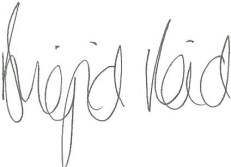 Date: 13.07.18